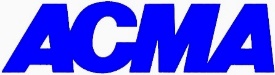 Automotive Component Manufacturers Association of India(Eastern Region) REPLY FORM(Please email this form immediately)Mr. Vadivelan Gounder                                                                                                            Phone: 0657 2972014ACMA – Eastern Region					                                      Fax/phone: 0657- 2230035Room No.- 4,                                                                                                                              Mobile: 9798412596Centre For Excellence, Jubilee Road,			                     E-mail : vadivelan.gounder@acma.inJamshedpur- 831001                                                                                                                    acmaer@acma.inDear Vadivelan,1ST REGIONALQUIZ COMPETITION ON QUALITY & BUSINESS29th May 2021, 14:00 hrs. To 16:30 hrs.  The following would join the aforementioned event as contestants.  Please note each team can have maximum 2 members:	  Participation fee in Rs.  The following would join the aforementioned event as Observer Delegates:					  Participation fee in Rs.Nominated by:Name: ____________________________________________________________Designation: _______________________________________________________Company: _________________________________________________________Email: ___________________________________________________________Mobile: __________________________________________________________	SignatureNote:Participation fee is non-refundableProgram is non-residentialIf cancellation is done after booking the seat, participation fee will be charged.----------------------------------------TEAR OFF HERE, ENCLOSE CHEQUE-----------------------------------1ST REGIONAL QUIZ COMPETITION ON QUALITY & BUSINESS29th May 2021, 14:00 hrs. To 16:30 hrs.Please find enclosed herewith our at par cheque no._________________ favouring Automotive Component Manufacturers Association of India for Rs._________ towards participation fee.  TDS has/ has not been deducted, TDS Amount Rs.___________.Company name _______________________________________.In case you wish to remit through the NEFT facility, please find enclosed our bank details.To pay online click on the link https://www.acma.in/payment-online.phpNAMEDESIGNATIONMOBILEEMAILPlant LocationStateCategoryACMA MembersNon-ACMA MembersPer Team (2 Nos)Rs.1000 + 18 % GSTRs.1250 + 18 % GSTNAMEDESIGNATIONMOBILEEMAILPlant LocationStateCategoryACMA MembersNon-ACMA MembersDelegates (for including 5 Nos)Rs.750 + 18 % GSTRs.1000 + 18 % GSTInvoice to be sent to ParticularsName DesignationCompanyGSTN Registration No.Name and Email id of Finance personAddressPhoneBENIFICIARY NAME:AUTOMOTIVE  COMPONENT  MANUFACTURERS ASSOCIATION OF INDIABANK NAME :IDBI BANK LTD.BRANCH:BISTUPUR, JAMSHEDPURACCOUNT TYPE:CURRENT ACCOUNTACCOUNT NO.:017102000025328IFSC CODE :IBKL0000017